EXECUTIVE SUMMARYASSOCIATE PROFESSOR DR. KHAIRULMAZMI AHMADDEPARTMENT OF PLANT PROTECTION FACULTY OF AGRICULTURE UNIVERSITY PUTRA MALAYSIA (UPM)Dr. Khairulmazmi Ahmad officially starts his career as a Senior Lecturer at UPM since July 10, 2008. Later, in Mac 2017 he was promoted to be an Associate Professor in the Department of Plant Protection, Faculty of Agriculture.  He is a Plant Pathologist by training with special emphasis in Plant Pathology.   His expertise is recognised when he was invited to be a speaker for the International symposium on WTO-SPS Agreement which was organised by Agency for Agricultural Quarantine, Ministry of Agriculture, Republic of Indonesia in 2009. In the following year, he was invited to participate in a consultation project at national level on comprehensive study on citrus greening disease at the Dungun Citrus Valley, funded by East Coast Economic Region Development Council (ECER) alongside two prominent international consultants, Professor Dr. Andrew Beattie (University of Western Sydney, Australia) and Dr. Silvio Lopez (FUNDECITRUS, Brazil). The total amount of the project was RM1,219,800.00. He was a consultant for the GWG Sdn. Bhd-MARDI research project on “Isolation and identification of major fungal pathogens in maize and cucumber and establishment of inoculation protocol for the screening of disease resistant in maize and cucumber”. Currently, he is involved in three consultation projects with Syngenta Crop Protection (Malaysia) (Sub-project Leader), Dow Agro-Sciences (Malaysia) Sdn. Bhd. (Sub-project leader), Sinoma International Engineering Co. Ltd. (Project leader), Chitose Laboratory Corp. (Project leader) and All Cosmos Industry (Project Leader). He is actively involved in research and development (R&D) with government and private sectors, of which 8 research grants as a Project Leader. He received a LRGS grant with the approved fund of RM 1.3 mil in 2019.  Furthermore, for the international research collaboration, he has established research collaboration with Professor Dr. Baohua Kong, Yunnan Agricultural University, Yunnan, China on common rust disease in corn as well as with Assistant Professor Dr. Mohamad Sayeed Akhtar, Gandhi Faiz-E-Aam College, Shahajahanpur, India on integrated pest management (IPM). Currently, he has published 44 citation indexed journals, 3 books, 4 modules, 7 book chapters and more than 50 international and national proceedings. He is also active in reviewing research articles and currently he was appointed as a reviewer for many international journals such as Philippine Agricultural Scientist, Journal of Sustainability Science and Management (JSSM), Journal of Oil Palm Research (JOPR), Plant Physiology, American Journal of Applied Sciences, American Journal of Agricultural and Biological Sciences, AGRIVITA, HAYATI journal of bioscience, Malaysian Journal of Microbiology,  African Journal of Microbiology Research, Journal of Agricultural Biotechnology and Sustainable Development, Journal of Plant Pathology, Journal of Microbiology and Biotechnology,  Walailak Journal of Science and Technology, Archives of Agronomy and Soil Science, Journal ISSAAS, Plant Disease, Crop Protection and Journal of Applied Microbiology.  He is a reviewer for the PhD and Master of Science thesis for many local and international universities. Currently, he has supervised and co-supervised for more than 30 students comprises of Bachelor, Master Science and PhD degrees. Under his supervision, 5 PhD and 11 Master Science students were graduated (main and co-supervisors). Within 10 years of services in UPM, he was awarded the Excellent Service Award for two years in 2011 and 2015 for his exceptional annual performance. He also received Certificate Excellent Service in 2004, 2008, 2016 and 2017. As for R&D recognition, he won 2 silver medals in 2009 and 2010 and 1 bronze medal in 2008 in Exhibition of Invention and Research (PRPI) organised by UPM. He also won Best Research Poster Prize in 2015 and 2005 both organised by Malaysian Society for Microbiology. He shared his knowledge and expertise with local communities and agro-entrepreneurs by organising talks on plant disease management, plant disease detection & identification and development plant disease control program.  In order to enhance new knowledge and international networking in pest and disease control, he has participated in many international and national symposia, workshops and trainings.  He also actively involved in many professional affiliations such as Malaysian Society for Microbiology, International Society for Southeast Asia Agricultural Sciences (ISSAAS)-Malaysian Chapter, Malaysian Plant Protection Society, American Phytopathology Society, Agricultural Institute of Malaysia, Persatuan Alumi UPM and Persatuan Pegawai Akademik UPM. Dr. Khairulmazmi has his passion in teaching and student co-curriculum activities. He teaches more than 100 credit hours for the past 10 years and students have ranked him as an Excellent Lecturer (evaluation of more than 4 out of 5 scale). He was a Fellow in Kolej Sri Rajang (KSR) from July 2008 to November 2013, and the main task was to supervise and coordinate student activities/programs in the UPMKB.  For the administrative duties, he was a Head Department of Animal Science and Fishery, Faculty of Agriculture and Food Sciences, UPMKB from 2012 to November 2013. He has 6 years experience (Mac 2014-Mac 2020) in managing student residential college. He was a College Principal of Kolej Muhamad Rashid (KMR) and Kolej Pendeta Za’ba (KPZ), UPM and Kolej 14. 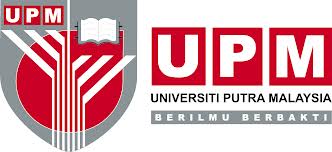 UNIVERSITI PUTRA MALAYSIACURRICULUM VITAE  Biodata Name: KHAIRULMAZMI AHMAD Department: PLANT PROTECTION Faculty: FACULTY OF AGRICULTURE Field of Specialization: PLANT PATHOLOGY Staff Card Number: A03457 Identity Card Number (New): 770101-02-5743 Date of Birth: 1 January 1977 Contact:                Office: 03-8474850               Mobile Phone: 0126312550	    Email: khairulmazmi@upm.edu.my Current Position: Associate Professor               Grade: DS54               Date of Present Appointment: 1 Mac 2017               Date of Confirmation: 10 July 2009  Competency Level Assessment ( Penilaian Tahap Kecekapan): TK3 Level IV Education and Academic Qualification Administrative Duties and Other Relevant Appointment Academic Awards and RecognitionAcademic AwardEmployment Service AwardsResearch Achievement  Academic Duties/Committee MembersAcademic Duties Teaching ActivitiesSupervision of Students Publications  Cited Journal Books/MonographChapter in Book Proceedings and Abstract BooksInvited SpeakerAttended Conferences/Seminars/WorkshopsI .   Research ActivitiesResearch GrantScientific Experience and Specialization  Consultancy Project/Extension Consultancy Project/ ExtensionConsultation Report Involvement in Professional Association/Organizational/Body Involvement in Student DevelopmentACADEMIC REFEREESPROFESSOR DR. DAHLAN BIN ISMAILDepartment of Animal Science,Faculty of Agriculture,Universiti Putra Malaysia	43400 UPM Serdang, Selangor Darul EhsanPROFESSOR DR. MOHD ROSLAN BIN SULAIMANDepartment of Biomedical Sciences, Faculty of Medicine and Health Sciences,Universiti Putra Malaysia,	43400 UPM Serdang, Selangor Darul Ehsan.	Name		: DR. KHAIRULMAZM BIN AHMAD	Signature	: ……...........................................	Date		: …………………………………………….	I hereby certify that the information above is true.	Name		: ……………………………………………………………..				(HEAD OF DEPARTMENT)	Signature	: …………………………………………………………….	Official Stamp:DegreeClass/AchievementUniversity AwardedYearPhD (or equivalent)-                UPM2008Master-UPM2004First Degree2nd Class UpperUPM1999NoPositionDepartment/Faculty/Other InstitutionYearEnd Date1.a) Pengetua Kolej Mohamad Rashid (KMR)b) Pengetua Kolej Pendeta Za’ba (KPZ)Universiti Putra Malaysia20142018--2.Ahli Mesyuarat Kajian Semula Pengurusan (MKSP) UPMUniversiti Putra Malaysia2014-3.Ahli Jawatankuasa Technical Working Group (TWG) Keselamatan Makanan dan Nutrisi – Pisang, Betik dan Nangka Kerjasama Penyelidikan UPM-MARDIUniversiti Putra Malaysia – MARDI2014-4.Ketua Jabatan Department of Animal Science  and Fishery, UPMKB2012Nov. 20135.Pemangku Ketua Kolegiat Kolej Sri RajangUPMKB201120116.Felo Kolej Sri Rajang UPMKB200820137.Penasihat Biro AkademikBiro Sukan dan Kebudayaan (UPMKB)200820138.Juruaudit DalamanPengurusan Akademik Pejabat Timbalan Naib Canselor (TNCAA) UPM2009-9.Juruaudit DalamanPengurusan Penyelidikan Pejabat Naib Canselor (TNCPI) UPM2009-10.Pengerusi Jawatankuasa Penyemakan Semula KurikulumJabatan Sains Tanaman, Fakulti Sains Pertanian dan Makanan, UPMKB2008-11.Penyelaras Makmal Jabatan Sains Tanaman, Fakulti Sains Pertanian dan Makanan, UPMKB2008201312.Ketua Penasihat AkademikJabatan Sains Tanaman, Fakulti Sains Pertanian dan Makanan, UPMKB2008201213.Ahli Jawatankuasa Pusat IslamPusat Islam, UPMKB2008201314.Ahli Jawatankuasa Jaringan Industri dan MasyarakatFakulti Sains Pertanian dan Makanan, UPMKB2012-15.Ahli Jawatankuasa Pengurusan Kepuasan PelangganFakulti Sains Pertanian dan Makanan, UPMKB2013-16.Ahli Jawatankuasa Pelaksana Minggu Perkasa Putra  Fakulti Sains Pertanian dan Makanan, UPMKB2013-17.Ahli Jawatankuasa Mesyuarat Semakan Kokorikulum Diploma PerikananJabatan Sains Haiwan dan Perikanan Fakulti Sains Pertanian dan Makanan, UPMKB2012-18.Ahli Jawatankuasa Hasil Ladang UPMKBFakulti Sains Pertanian dan Makanan, UPMKB201219.Pengerusi Jawatankuasa Penyemakan Semula Kokorikulum Program Diploma dan BacelorJabatan Sains Tanaman, Fakulti Sains Pertanian dan Makanan, UPMKB201220.Perlantikan sebagai Ahli Penyelidik Pusat Kecemerlangan Sains Ekosistem Hutan TropikalUniversiti Putra Malaysia201221.Jawatankuasa Teknikal Fakulti Sains Pertanian dan Makanan, UPMKB200922.Penyelaras Projek Showcase Tanaman Pisang BersepaduFakulti Pertanian, UPM201423.Penasihat Akademik Fakulti Pertanian, UPM201424.Ahli Jawatankuasa Pelaksana Upacara Penanaman Pokok sempena International Year of Forest 2011Universiti Putra Malaysia201125.Pengerusi Jawatankuasa RMK-9Jabatan Sains Tanaman , UPM200926.Ahli Jawatankuasa Kurikulum FakultiFakulti Sains Pertanian dan Makanan, UPMKB200926.Ahli Jawatankuasa Projek UPM-MITSUBISHIUniversiti Putra Malaysia- MITSUBISHI201227.Ahli Jawatankuasa Sistem Pengurusan Kualiti MS ISO 9001:2008Fakulti Sains Pertanian dan Makanan, UPMKB201028,Ahli Jawatankuasa Anugerah Kolej Sri Rajang, UPMKBFakulti Sains Pertanian dan Makanan, UPMKB201229.Ahli Jawatankuasa Tetap  JKTPMOBO KebangsaanJabatan Pertanian Malaysia201730.Ahli Jawatankuasa Pengurusan Spesis Asing Berbahaya (IAS) KebangsaanJabatan Pertanian Malaysia2018No.Award / RecognitionOrganization Awarded Year1.Skim Latihan Akademik Bumiputera (SLAB) for PhD programMinistry of High Education (MOHE)2004-20082.PASCA Siswazah (UPM) for Master Science ProgramUniversity Putra Malaysia (UPM)1999-2002No.TitleAward AuthorityAward TypeYear1.Anugerah Perkhidmatan Cemerlang 2015Universti Putra Malaysia (UPM)Excellent Service20162.Anugerah Perkhidmatan Cemerlang 2011Universti Putra Malaysia (UPM)Excellent Service20123.Sijil Perkhidmatan Cemerlang 2008Universti Putra Malaysia (UPM)Excellent Service20094.Sijil Perkhidmatan Cemerlang 2004Universti Putra Malaysia (UPM)Excellent Service2005No.TitleAward AuthorityAward TypeYear1.Exhibition of Invention and Research (PRPI)University Putra Malaysia Silver Medal20112.Exhibition of Invention and Research (PRPI) University Putra MalaysiaSilver medal20103.Exhibition of Invention and Research (PRPI) -University Putra MalaysiaBronze Medal20094.The 27th Symposium of the Malaysian Society for Microbiology.Malaysian Society for MicrobiologyBest Poster Prize20055.International Congress of the Malaysian Society for Microbiology 2015Malaysian Society for MicrobiologyBest Poster Prize2015NoTitleLevelYear1Internal examiner for “Master Science thesis entitle ‘DEVELOPMENT OF ENDOPHYTIC BACTERIA FORMULATION FOR THE CONTROL OF BASAL STEM ROT (BSR) DISEASE IN OIL PALM SEEDLINGS, submitted by Ili BazilahAbd. Razak (GS17615), under supervision Prof. Dr. Sariah Meon, Institute of Tropical Agriculture (ITA) UPM”.University20092Internal examiner for “PhD thesis entitle ‘MOLECULAR CHARACTERIZATION OF CITRUS TRISTEZA VIRUS (CTV) ISOLATES FROM PENINSULAR MALAYSIA, submitted by Kavous Ayazpour (GS22733) under supervision Assoc. Prof. Dr. Kamaruzaman Sijam, Faculty of Agriculture UPM”.University20113Internal examiner for “Master thesis entitle ‘EVALUATION OF FOUR PLANT SPECIES FOR PHYTOREMEDIATION OF CADMIUM AND COPPER CONTAMINATION SOIL, submitted by Parisa Ahmadpour (GS23863) under supervision Assoc. Prof. Dr. Arifin Abdu, Faculty of Forestry UPM”.University20114Internal examiner for “Master thesis entitle INCIDENCE AND DIFFERENTIATION OF CUCUMBER MOSAIC VIRUS (CMV) ISOLATES IN PENINSULAR MALAYSIA” by ‘Norsazilawati Binti Saad (GS19575) under supervision Assoc. Prof. Dr. Kamaruzaman Sijam, Faculty of Agriculture UPM”.University20125Internal examiner for “Master thesis entitle PREVALENCE AND TOXIGENICITY OF MICROSCOPIC FUNGI ASSOCIATED WITH CORNMEAL IN MALAYSIA    by Nithiyaa A/P Perumal ‘under supervision Dr. Nur Ain Izzati Mohd Zainudin, Faculty of Science, UPM”University20126Internal examiner for “Master thesis entitle CHARACTERIZATION AND HOST-PATHOGEN INTERACTION OF PATHOGENIC BACTERIA ASSOCIATED WITH CROWN ROT OF PAPAYA (CARICA PAPAYA L.) IN PENINSULAR MALAYSIA    by  Bibi Nazihah Bt Mohd Din ‘under supervision Assoc. Prof. Dr. Jugah Kadir, Faculty of Agriculture, UPM”University20147Internal examiner for PhD thesis entitle INFECTION PROCESSES AND MECHANISMS OF PATHOGENESIS OF FUSARIUM PROLIFERATUM IN RELATION TO DEVELOPMENT OF BAKANAE DISEASE IN RICE by  Quazi Shireen Akhter Jahan under supervision Prof. Dr. Sariah Meon, Faculty of Agriculture, UPM”University20148Internal examiner for “Master thesis entitle MOLECULAR AND BIOCHEMICAL CHARACTERIZATION OF PHOSPHATE SOLUBILIZING PSEUDOMONAS SP. ISOLATED FROM OIL PALM SOILS by Moloud Kooshan under supervision Assoc. Prof. Dr. Halimi Mohd Saud, Faculty of Agriculture, UPM”University20159Internal examiner for “Master thesis entitle DISTRIBUTION, DETECTION AND MOLECULAR CHARACTERIZATION OF DIEBACK DISEASE OF PAPAYA (Carica papaya L.) by Suhaida Mohamed Lasin under supervision Assoc. Prof. Dr. Kamaruzaman Sijam, Faculty of Agriculture, UPM”University201510Internal examiner for “Master thesis entitle ANTIBACTERIAL AND CHEMICAL ANALYSIS OF METHANOLIC EXTRACTS OF PIPER SERMENTOSUM by Sharifah Farhana Binti Syed Ab Rahman under supervision Assoc. Prof. Dr. Kamaruzaman Sijam, Faculty of Agriculture, UPM”University201511External examiner for “Master thesis entitle IDENTIFYING CAUSAL PATHOGEN OF POWDERY MILDEW ON ROCK MELON AND SCREENING BIOLOGICAL CONTROL AGENTS FOR CONTROLLING THE DISEASE by Nurnadiah Safi’n under supervision Dr. Zaiton Sapak, Fakulti Perladangan dan Agroteknologi, UiTM”UiTM201612External examiner for “Master thesis entitle BACILLUS CAREUS AS BIOCONTROL AGENTS FOR CONTROLLING RICE BLAST PATHOGEN, PYRICULARIA OYZAE by Muhamad Syafiei Azali under supervision Dr. Zaiton Sapak, Fakulti Perladangan dan Agroteknologi, UiTM”UiTM201613Chairman of VIVA VOCE Examination for Master Science programUniversity201414Manuscript Reviewer for Journal of Sustainability Science and Management  (JSSM)International(SCOPUS)201415Manuscript Reviewer for  Journal of  Oil Palm Research International(Q4)201416Manuscript Reviewer for  Philippine Agricultural Scientist International(Q4)201417Manuscript Reviewer for  Journal of Oil Palm ResearchInternational(Q4)201318Manuscript Reviewer for Plant PhysiologyInternational(Q1)201319Manuscript Reviewer for Am. J. Applied Sci.International(ISI)201020Manuscript Reviewer for Am. J. Agri. & Biol. Sci.International(ISI)201021Manuscript Reviewer for Afr. J. Microbiol. Res.International(ISI)201122Manuscript Reviewer for  International Agriculture Congress (IAC)International201423Editor for 2nd International Symposium on Tropical Forest Ecosystem Science and Management: Challenges and Solution (IUFRO)International201324Editor for the 8th International Conference on Plant Protection in the TropicsInternational201425Editor for Jawatankuasa Buletin Pusat Islam, FSPM, UPMKB Sarawak University201026Invited Speaker for The International Symposium on WTO-SPS Agreement, Jakarta, IndonesiaInternational200927Review Panel for UPM Grant phase 1/2013Faculty201328Review Panel for Master and PhD research proposalFaculty 2012-201329Review Panel for RUGS research progress reportFaculty201330Review Panel for FRGS Grant phase 2/2013Faculty201331Penceramah Jemputan dalam Program Inkubasi Usahawantani 1 UPM Faculty201532Penceramah Jemputan dalam Program Inkubasi Usahawantani 2 UPMFaculty201533Manuscript Reviewer for  Tropical Life Sciences Research (TLSR)International(SCOPUS)201534Manuscript Reviewer for  Journal of Tropical Agriculture and Food Science (JTAFS)International(MyJurnal)201635Manuscript Reviewer for  AGRIVITA, Journal of Agricultural ScienceInternational(SCOPUS)201636Ahli Jawatankuasa Projek Di Raja SelangorUniversiti201637Projek Khidmat Luar dalam Bidang Patologi Tumbuhan – MARDIKebangsaan201438Ahli Jawatankuasa Projek Peningkatan Produktiviti Padi Bukit  – PPK Kinabalu, Komuniti201239Penglibatan dalam Projek Penyelidikan “Trial for Evaluating Bio-Fungicide Against Rice Blast Disease” – MB Plus Sdn. Bhd.Industri201240Penggubal Soalan Peperiksaan Khas untuk Subjek Jabatan bagi tujuan kenaikan pangkat secara lantikan – Pejabat Pendaftar UPMUniversiti200941Penceramah  Program Inkubasi Usahantani, Februari 2016 Universiti201642Penceramah  Program Inkubasi Usahantani, April 2016 Universiti201643Penceramah Kursus Pembantu Universiti Sesi Akademik 2009/2010 Univerisiti200944Judge Poster for the 32nd Symposium of the Malaysian Society for Microbiology.Kebangsaan201445Judge Poster for the International Agriculture Congress 2014, on 25-27 November 2014.Antarabangsa201446Penceramah Kursus Permulaan Graduan (Starting School) – ke 4, oleh Pengarah Pusat Ko-Kurikulum UPM Universiti200947Penceramah Kursus Permulaan Graduan (Starting School) – ke 5, oleh Pengarah Pusat Ko-Kurikulum UPM Universiti201048Pakar Pertanian-Bagan Serai, PerakUniversiti201449Pakar Pertanian-Shah Alam, SelangorUniversiti201450Pakar Pertanian- Benut, Johor Universiti201551Pakar Pertanian- Raub, PahangUniversiti201552Penceramah Program Inkubasi Usahantani, 6 Februari 2015Universiti201552Penceramah Program Inkubasi Usahantani, 20 Mac 2015Universiti201553Penceramah program ceramah dan perbincangan berkumpulan pengurusan penyakit dan perosak limau purut, 7-8 Mei 2016, Sungai Apong, Sabak Bernam, Selangor.Universiti2016No.No.COURSESCOURSESKREDITKREDITKREDITSEMESTER/YEARSEMESTER/YEARSEMESTER/YEARSEMESTER/YEARGRADE11PLP 1002 (PENGENALAN PEROSAK TANAMAN)PLP 1002 (PENGENALAN PEROSAK TANAMAN)4(3+1)4(3+1)4(3+1)Semester 1 2008/2009Semester 1 2008/2009Semester 1 2008/2009Semester 1 2008/2009-22AGR2602 (TANAMAN INDUSTRI)AGR2602 (TANAMAN INDUSTRI)3(2+1)3(2+1)3(2+1)Semester 1 2008/2009Semester 1 2008/2009Semester 1 2008/2009Semester 1 2008/2009-33SST3502 (EKOLOGI TANAH)SST3502 (EKOLOGI TANAH)3(2+1)3(2+1)3(2+1)Semester 1 2008/2009Semester 1 2008/2009Semester 1 2008/2009Semester 1 2008/2009-44PLP 1003 (AMALAN PENGURUSAN PEROSAK TANAMAN)PLP 1003 (AMALAN PENGURUSAN PEROSAK TANAMAN)3(2+1)3(2+1)3(2+1)Semester 2 2008/2009Semester 2 2008/2009Semester 2 2008/2009Semester 2 2008/2009-55PLP 1002 (PENGENALAN PEROSAK TANAMAN)PLP 1002 (PENGENALAN PEROSAK TANAMAN)4(3+1)4(3+1)4(3+1)Semester 2 2008/2009Semester 2 2008/2009Semester 2 2008/2009Semester 2 2008/2009-66TKP 2241 (PERENCANAAN PENGEMBANGAN PERTANIAN)TKP 2241 (PERENCANAAN PENGEMBANGAN PERTANIAN)2(1+1)2(1+1)2(1+1)Semester 2 2008/2009Semester 2 2008/2009Semester 2 2008/2009Semester 2 2008/2009-77PLP 1002 (PENGENALAN PEROSAK TANAMAN)PLP 1002 (PENGENALAN PEROSAK TANAMAN)4(3+1)4(3+1)4(3+1)Semester 1 2009/2010Semester 1 2009/2010Semester 1 2009/2010Semester 1 2009/2010A88AGR2602 (TANAMAN INDUSTRI)AGR2602 (TANAMAN INDUSTRI)3(2+1)3(2+1)3(2+1)Semester 1 2009/2010Semester 1 2009/2010Semester 1 2009/2010Semester 1 2009/2010A9.9.BIP 3501 (MIKROBIOLOGI BIOINDUSTRI)BIP 3501 (MIKROBIOLOGI BIOINDUSTRI)3(2+1)3(2+1)3(2+1)Semester 1 2009/2010Semester 1 2009/2010Semester 1 2009/2010Semester 1 2009/201010.10.PLP 1003 (AMALAN PENGURUSAN PEROSAK TANAMAN)PLP 1003 (AMALAN PENGURUSAN PEROSAK TANAMAN)3(2+1)3(2+1)3(2+1)Semester 2 2009/2010Semester 2 2009/2010Semester 2 2009/2010Semester 2 2009/2010A1111SFB 1001 (PRINSIP BIOLOGI I)SFB 1001 (PRINSIP BIOLOGI I)3(2+1)3(2+1)3(2+1)Semester 1 2010/2011Semester 1 2010/2011Semester 1 2010/2011Semester 1 2010/2011A1212SFB 1002 (PRINSIP BIOLOGI II)SFB 1002 (PRINSIP BIOLOGI II)3(2+1)3(2+1)3(2+1)Semester 1 2010/2011Semester 1 2010/2011Semester 1 2010/2011Semester 1 2010/2011A1313PLP 1002 (PENGENALAN PEROSAK TANAMAN)PLP 1002 (PENGENALAN PEROSAK TANAMAN)4(3+1)4(3+1)4(3+1)Semester 1 2010/2011Semester 1 2010/2011Semester 1 2010/2011Semester 1 2010/2011B1414AFS2001 (BUKU HIJAU)AFS2001 (BUKU HIJAU)2(0+2)2(0+2)2(0+2)Semester 1 2010/2011Semester 1 2010/2011Semester 1 2010/2011Semester 1 2010/2011-1515PLP 1003 (AMALAN PENGURUSAN PEROSAK TANAMAN)PLP 1003 (AMALAN PENGURUSAN PEROSAK TANAMAN)3(2+1)3(2+1)3(2+1)Semester 2 2010/2011Semester 2 2010/2011Semester 2 2010/2011Semester 2 2010/2011B1616CAG1001 (AMALAN PERLADANGAN TANAMAN TAHUNAN)CAG1001 (AMALAN PERLADANGAN TANAMAN TAHUNAN)1(0+1)1(0+1)1(0+1)Semester 2 2010/2011Semester 2 2010/2011Semester 2 2010/2011Semester 2 2010/2011A1717PRT 2008 (PERTANIAN DAN MANUSIA)PRT 2008 (PERTANIAN DAN MANUSIA)2(2+0)2(2+0)2(2+0)Semester 2 2010/2011Semester 2 2010/2011Semester 2 2010/2011Semester 2 2010/2011A1818CPP3600 (PERLINDUNGAN TUMBUHAN)CPP3600 (PERLINDUNGAN TUMBUHAN)3(2+1)3(2+1)3(2+1)Semester 1 2011/2012Semester 1 2011/2012Semester 1 2011/2012Semester 1 2011/2012-1919CPP 1601 (PENGENALAN KEPADA PEROSAK TANAMANCPP 1601 (PENGENALAN KEPADA PEROSAK TANAMAN3(2+1)3(2+1)3(2+1)Semester 1 2011/2012Semester 1 2011/2012Semester 1 2011/2012Semester 1 2011/2012-2020CAG1001 (AMALAN PERLADANGAN TANAMAN TAHUNAN)CAG1001 (AMALAN PERLADANGAN TANAMAN TAHUNAN)1(0+1)1(0+1)1(0+1)Semester 2 2011/2012Semester 2 2011/2012Semester 2 2011/2012Semester 2 2011/2012-2121CPP2602 (AMALAN PENGURUSAN PEROSAK TANAMAN)CPP2602 (AMALAN PENGURUSAN PEROSAK TANAMAN)3(2+1)3(2+1)3(2+1)Semester 2 2011/2012Semester 2 2011/2012Semester 2 2011/2012Semester 2 2011/20122222CPP3600 (PERLINDUNGAN TUMBUHAN)CPP3600 (PERLINDUNGAN TUMBUHAN)3(2+1)3(2+1)3(2+1)Semester 1 2012/2013Semester 1 2012/2013Semester 1 2012/2013Semester 1 2012/2013B2323CPP 1601 (PENGENALAN KEPADA PEROSAK TANAMANCPP 1601 (PENGENALAN KEPADA PEROSAK TANAMAN3(2+1)3(2+1)3(2+1)Semester 1 2012/2013Semester 1 2012/2013Semester 1 2012/2013Semester 1 2012/2013B2424PLP 1003 (AMALAN PENGURUSAN PEROSAK TANAMAN)PLP 1003 (AMALAN PENGURUSAN PEROSAK TANAMAN)3(2+1)3(2+1)3(2+1)Semester 1 2012/2013Semester 1 2012/2013Semester 1 2012/2013Semester 1 2012/2013-2525PLP 1002 (PENGENALAN PEROSAK TANAMAN)PLP 1002 (PENGENALAN PEROSAK TANAMAN)4(3+1)4(3+1)4(3+1)Semester 1 2012/2013Semester 1 2012/2013Semester 1 2012/2013Semester 1 2012/2013-2626AFS2001 (BUKU HIJAU)AFS2001 (BUKU HIJAU)2(0+2)2(0+2)2(0+2)Semester 1 2012/2013Semester 1 2012/2013Semester 1 2012/2013Semester 1 2012/2013-2727CPP2602 (AMALAN PENGURUSAN PEROSAK TANAMAN)CPP2602 (AMALAN PENGURUSAN PEROSAK TANAMAN)3(2+1)3(2+1)3(2+1)Semester 2 2012/2013Semester 2 2012/2013Semester 2 2012/2013Semester 2 2012/2013B2828CPP4601 (PENGURUSAN PEROSAK)CPP4601 (PENGURUSAN PEROSAK)3(2+1)3(2+1)3(2+1)Semester 2 2012/2013Semester 2 2012/2013Semester 2 2012/2013Semester 2 2012/2013A2929CPP 1601 (PENGENALAN KEPADA PEROSAK TANAMANCPP 1601 (PENGENALAN KEPADA PEROSAK TANAMAN3(2+1)3(2+1)3(2+1)Semester 1 2013/2014Semester 1 2013/2014Semester 1 2013/2014Semester 1 2013/2014B3030AFS2001 (BUKU HIJAU)AFS2001 (BUKU HIJAU)2(0+2)2(0+2)2(0+2)Semester 1 2013/2014Semester 1 2013/2014Semester 1 2013/2014Semester 1 2013/2014-3131PRT 2008 (PERTANIAN DAN MANUSIA)PRT 2008 (PERTANIAN DAN MANUSIA)2(2+0)2(2+0)2(2+0)Semester 2 2013/2014Semester 2 2013/2014Semester 2 2013/2014Semester 2 2013/2014-3232PLP5006 (INSTRUMENTASI MAKMAL)PLP5006 (INSTRUMENTASI MAKMAL)3(2+1)3(2+1)3(2+1)Semester 2 2013/2014Semester 2 2013/2014Semester 2 2013/2014Semester 2 2013/2014-3333PRT 2008 (PERTANIAN DAN MANUSIA)PRT 2008 (PERTANIAN DAN MANUSIA)2(2+0)2(2+0)2(2+0)Semester 1 2014/2015Semester 1 2014/2015Semester 1 2014/2015Semester 1 2014/2015B3434PLP3204 (PATOLOGI TUMBUHAN ASAS)PLP3204 (PATOLOGI TUMBUHAN ASAS)3(2+1)3(2+1)3(2+1)Semester 1 2014/2015Semester 1 2014/2015Semester 1 2014/2015Semester 1 2014/2015PLP3204 (PATOLOGI TUMBUHAN ASAS)PLP3204 (PATOLOGI TUMBUHAN ASAS)3(2+1)3(2+1)3(2+1)Semester 2 2014/2015Semester 2 2014/2015Semester 2 2014/2015Semester 2 2014/2015PLP3204 (PATOLOGI TUMBUHAN ASAS)PLP3204 (PATOLOGI TUMBUHAN ASAS)PLP3204 (PATOLOGI TUMBUHAN ASAS)3(2+1)3(2+1)3(2+1)Semester 1 2015/2016Semester 1 2015/2016Semester 1 2015/2016Semester 1 2015/2016PLP3204 (PATOLOGI TUMBUHAN ASAS)PLP3204 (PATOLOGI TUMBUHAN ASAS)PLP3204 (PATOLOGI TUMBUHAN ASAS)3(2+1)3(2+1)3(2+1)Semester 2 2014/2015Semester 2 2014/2015Semester 2 2014/2015Semester 2 2014/2015PLP3204 (PATOLOGI TUMBUHAN ASAS)Total Credit HoursTotal Credit Hours105105105ProgramLevelName of Student and Title of Thesis/ProjectRoleStatus Year Ph.D 1Mohd Rakib b. Mohd Rashid(Biology, Epidemiology an etiology of upper stem rot disease of oil palm in Sarawak)Co-supervisorGraduated2009-20152Sahar Shahnazy Sangacin(Biological characterization, identification and genetic diversity of Fusarium sp. on black pepper)Co-supervisorGraduated2009-20133Siti Nur Sarah bt. Shafiei(Enhance control efficiency of bacterial leaf blight, Xanthomonas oryzae p.v. oryzea  by disruption of biofilm formation using natural antimicrobial compounds)Main SupervisorGraduated2014-20174Olalekan Kazeem Kolapo(Marker assisted backcross selection and mapping of OTL Controlling Fusarium and yield in Watermelon (Citrullus Lanatus (Thunb). Mastun & Nakai) HybridCo-supervisorGraduated2015-20185Tijjani Ahmadu(Evaluation of Moringa oleifera seed extracts as antifungal agents against Botrytis cinerea, to control gray mold disease on tomato (Lycopersicon esculentum L.)Main SupervisorGraduated2015-20186Sayedeh Parisa Ahmadi(Evaluation of multiple In Situ and remote sensing system for early detection of Ganoderma boninense infected oil palm)Co-supervisorGraduated2015-20187.Mohd Azrul Bin Salleh Putin(Development of High Yielding and Fusarium Wilt Disease Resistant Watermelon Hybrid Variety through Marker Assisted Selection (MAS))Co-supervisorOngoing20158.Wael M. K. Al-Sultan(Phylogenetic Analysis And Genetic Diversity Of Phytophthora Palmivora Causing Black Pod Disease Of Cocoa In Malaysia And Its Biological Control Using Endophytic Bacteria)Co-supervisorGraduated2016-2019Master1Annya anak Ambrose(Assessment and development of Trichoderma as biological control agent to control root rot diseases in Accacia mangium)Co-supervisorWithdraw 20132.Su Chong Ming(Management of oil palm bunch moth in immature estates in Sarawak condition)Co-supervisorGraduated2013-20163Nurhidayah Bt. Untong(Production of Sugarcane on Peat Soil)Co-SupervisorWithdraw2012-20134Huong Ting Ting(Sugarcane production on peat soil in Sawarak)Co-SupervisorWithdraw2011-20115Sharron Wong(Composition of soil fungi in oil palm plantation, Sungai Asap Sarawak)Main SupervisorGraduated20116Nur Raizah bt. Ab Rahman(Screening and identification of potential resistant gene(s) from indigenous banana cultivars to control Fusarium wilt disease of banana in Sarawak)Main SupervisorWithdraw2010-20127Rahmath Bivi bt. M Shahul Hameed(Induce Resistance of Oil Palm Seedlings Against Basal Stem Rot Disease using Calcium, Copper , and Salicyclic Acid )Main SupervisorGraduated2010-20138Siti Noor Farhana bt. Md Daut(Potential use of selected antagonistic bacteria to control foot rot disease of black pepper (Piper nigrum L.) in Sarawak, Malaysia)Main SupervisorGraduated2010-20149Nor Hidayah bt. Ibrahim(Assessment of the potential antibiofilm agents for the control of bacterial leaf blight disease, Xanthomonas oryzae p.v. oryzea.)  Main SupervisorWithdraw201410Adamu Saidu Paiko(Occurrence and prevalence of nematodes infestation in banana (Musa spp.)  and assessment of their disease severity in the Peninsular Malaysia)Co-SupervisorGraduated2014-201611Abdulaziz Bashir Kutawa(Characterization of causative agents and pathological assessment of selected corn inbred lines against Southern Leaf Blight disease in Malaysia)Co-SupervisorGraduated2014-201612Sirrul Asrar b. Husain Fatimi(Survival of Ganoderma in infected oil palm tissues as affective source of basal stem rot disease in oil palm plantation)Co-SupervisorWithdraw201314Arafat Hashim Ali(Biological control of gray mold disease of tomato caused by Botrytis cinerea using bacterial secondary metabolites)MainSupervisorGraduated 201515Hazirah Binti Mohd Din(Characterization of Fusarium oxysporum f.sp. cucumerinum and phenotypic assessment of parental lines of cucumber against Fusarium wilt disease)MainSupervisorGraduated2015-201716Joranisah A/P Hamid(Enhanced control efficiency of Fusarium wilt disease of cucumber by disrupting biofilm formation in Fusarium oxysporum f.sp. cucumerinum)MainSupervisorGraduated2015-201817Nur Sakinah Binti Ilias(Characterization of Pseudoperonospora cubensis and phenotypic assessment of parental lines against downy mildew disease in cucumber)MainSupervisorFinished viva201518Ros AzrinawatiHana Binti Bakar(Study on virulency and pathogenicity of banana blood disease bacterium)MainSupervisorGraduated201519Nur Alyani Binti Shakri(Effects of supplementary lighting on various physiological processes and performance of chinese kale (Brassica oleracea L.) grown on different tiers of L-frame structure)Co-SupervisorGraduated201520Ayad Ismael Khaleel(In-vitro antibacterial activity and phytochemical screening of bioactive compounds from pomegranate (Punica granatum) Crude Peel Extract)Co-SupervisorGraduated201521Habu Musa(Evaluating efficacy of Trichoderma sp. and endophytic bacteria non-volatile metabolite compounds (as single and consortium) for controlling of Ganoderma disease of oil palm)Co-SupervisorGraduated201522Rul Hajar Bt Musa(The potential of Pseudomonas fluorescens in controlling chili wilt disease caused by Ralstonia solanacearum under different soil pH conditions).Co-SupervisorGraduated(UMT)2015Bachelor1Nur Raizah bt Ab RahmanMain SupervisorGraduated2009-20102Rahmath Bivi bt. M Shahul HameedMain SupervisorGraduated2009-20103Siti Noor Farhana bt Md DautMain SupervisorGraduated2009-20104Teo Zhi QiangMain SupervisorGraduated2009-20105Wan Mohd Ikhtiaruddin b. Wan Abdul AzizMain SupervisorGraduated2008-20096Latifah bt.MusanifCo-SupervisorGraduated2008-20097Mohd Yusri b. Yosoff@SaudMain SupervisorGraduated2008-20098Nor Azizah bt.JamilCo-SupervisorGraduated2008-20099Noraini bt.RosliCo-SupervisorGraduated2008-200910Norhayati bt.MadihaCo-SupervisorGraduated2008-200911Nur Aimi bt. RadiMain SupervisorGraduated2008-200912Nur Hamirasariyati bt ZulkifliMain SupervisorGraduated2008-200913Poovarasi a/p GovindasamyCo-SupervisorGraduated2008-200914Shiamala Devi a/p RamaiyaCo-SupervisorGraduated2008-200915Siti Nazurah bt. Mohd KamelMain SupervisorGraduated2008-200916Sutha a/p MunusamyCo-SupervisorGraduated2008-200917Sarina bt. BakriMain SupervisorGraduated2008-200918Zuraini bt. JaafarMain SupervisorGraduated2008-200919Nor Laila bt. NgahMain SupervisorGraduated2013-201420Nurul Atiqah bt. IsmailMain SupervisorGraduated2013-201421Nurul Afzan bt. AnuarMain SupervisorGraduated2014-201522Nurul Atika bt. YusofMain SupervisorGraduated2014-2015Name of Author (s)Year PublishedTitleName of JournalVolumePage1.  Khairulmazmi A., Kamaruzaman Sijam, Habibuddin Hashim, Jugah Kadir and Syed Omar Syed Rastan2008Cloning and sequencing of Candidatus Liberibacter asiaticus isolated from citrus trees in MalaysiaInt. J.Agric. Biol.(SCOPUS)10417-421.  2.  Khairulmazmi A., Kamaruzaman Sijam, Habibuddin Hashim, Jugah Kadir and Syed Omar Syed Rastan2008Occurrence and spread of Candidatus Liberibacter asiaticus, the causal agent of huanglongbing disease of citrus in MalaysiaRes. J. Agric. &Biol. Sci.(ISI)4(1)103-1113. Khairulmazmi A., Kamaruzaman Sijam, Habibuddin Hashim, Jugah Kadir and Syed Omar Syed Rastan2009Characterization of Candidatus Liberibacter asiaticus isolated from Citrus grandis and Citrus suhuiensis based on 16S rDNA and outer protein (OMP) geneInt. J.Agric. Biol.(SCOPUS)11401-407.  4. Rahamath Bivi M., Siti Noor Farhana M., Khairulmazmi A. and Idris2010Control of Ganoderma boninense the causal agent of basal stem rot disease in oil palm with endophyte bacteria in vitroInt. J. Agric. Biol.(SCOPUS)12833–8395. Khairulmazmi A., Kamaruzaman Sijam, Habibuddin Hashim, Arifin Abdu and Zamri Rosli2011Assessment of citrus susceptibility towards Candidatus Liberibacter asiaticus-Terengganu isolate based on vector and graft transmission tests. Journal of Agricultural Science(AGRIS/ AGRICOLA)3(3)159-1666. Siti Noor Farhana M., Rahamath Bivi M., and Khairulmazmi A. 20112011Effect of carbon sources on the production of bacteria metabolites against Fusarium oxysporum and Colletotrichum gloeosporioides.Int. J. Agric. Biol.(SCOPUS)131–87.  Arifin Abdu, Najihah Aderis, Hazandy Abdul-Hamid, Nik Muhamad Majid, Shamshuddin Jusop, Daljit Singh Karam and Khairulmazmi  Ahmad. 2011Using Orthosiphon stamineus B. for phytoremediation of heavy metals in soils amended with sewage sludge.Am. J. Applied Sci.(ISI)8 (4):323-331.8.  Yetti H., Arifin A., Mahat, M. A., Hazandy A. H., Shamshuddin J., Majid N. M., Ika H. and Khairulmazmi A.2011Assessing forest plantation productivity of exotic and indigenous species on degraded secondary forestAm. J. Agri. & Biol. Sci.(ISI)6(2)201-208.9. Yetti H., Arifin A., Mahat, M. A., Hazandy A. H., Shamshuddin J., Majid N. M., Ika H. Leslie A. and Khairulmazmi A.2011Comparing the fertility of soils under Khayaivorensis plantation and regenerated degraded secondary forestAm. J. Applied Sci.(ISI)8 (5)472-48010. Khairulmazmi A., Kamaruzaman S., Habibuddin H., Arifin A. and Zamri R.2011Field assessment of calcium, copper and zinc ions on plant recovery and disease severity following infection of huanglongbing (HLB) diseaseAfr. J. Microbiol. Res.(ISI)5(28)4967-4979.11. A. Norida Hanim, A. M. Nik Muhamad, O. H. Ahmed, K. Susilawati and A. Khairulmazmi.2012Physico-chemical properties of indigenous microorganism-composts and humid acid prepared from selected agro-industrial residuesAfr. J. Biotechnology(ISI)11(34)8456-8463.12. S.Shahnazi, S. Meon, G. Vadamalai, K. Ahmad and N. Nejat.2012Morphological and molecular characterization of Fusarium spp. Associated with yellowing disease of black pepper (Piper nigrum L.) in MalaysiaJ. Gen. Plant Pathol(ISI)78160–16913.   Zamri R., Mohamed Zakaria, Abdullah Mohd, Abil Yusuf, Geoffery James and Khairulmazmi A.2012Response of upper storey birdsto the environmental variables at different distances from the edge of an isolated forest reserveAsia Life Sciences.(SCOPUS)21(1)65-8414.   Nur Raizah A. R., Khairulmazmi A., Philip L., Arifin A., Zamri R. and S.K. Wong. 2012Effect of culture media on growth and spore occurrence of Fusarium oxysporum Schlecht. F. sp. cubense (E.F. Smith) W.C. Snyd. & H.N. HansAsia Life Sciences(SCOPUS)21 (1)133-148.15. Rahamah Bivi M., Siti Nor Farhana M. D., Khairulmazmi A., Idris A., Ahmed O. H., Zamri R., and Sariah M.2012In-vitro effect of salicylic acid, calcium and copper ions on growth and sporulation of Ganoderma boninenseAfr. J. Biotechnology(ISI)11 (70)13477-13489.16. Siti Nor Farhana M. D., Rahamah Bivi M., Khairulmazmi A., Wong, S.K. and Sariah M.2013Morphological and molecular characterization of Phytophthora capsici Leonian, the causal agent of foot rot disease of black pepper in SarawakInt. J. Agric. Biol(SCOPUS)151083-109017. M. Rahamah Bivi, M.D. Siti Noor Farhana, A. Khairulmazmi, A.S. Idris, K. Susilawati and M. Sariah2014Assessment of plant secondary metabolites in oil palm seedlings after being treated with calcium, copper ions and salicylic acid. Archives of Phytopathology and Plant Protection(SCOPUS)47 (9):1120-113518. M.R. Mohd Rashid, J.B. Choon-Fah, A. Khairulmazmi and A.S. Idris.2014Occurrence and spatial distribution of Ganoderma species causing upper and basal stem rot in oil palmJournal of Food, Agriculture and Environment(SCOPUS)12(2)360-36419. M.R. Mohd Rashid, J.B. Choon-Fah, A. Khairulmazmi and A.S. Idris. 2014Genetic and morphology diversity of Ganoderma species isolated from infected oil palm (Elaeis guineensis)Int. J. Agric. Biol.(SCOPUS)16691-69920.	M.R. Mohd Rashid, J.B. Choon-Fah, A. Khairulmazmi and A.S. Idris. 2015Aggressiveness of Ganoderma boninense and G. zonatum isolated from upper and basal stem rots of oil palm (Elaeis guineensis) in MalaysiaJournal of Oil Palm Research (JOPR)(SCOPUS)27(3)229-24021.A.I. Khaleel, K. Sijam, T.S. Rashid and A. Khairulmazmi.2016Phytochemical determination and antibacterial activity of Punica granatum peel extracts against plant pathogenic bacteriaAmerican Journal of Plant Sciences(ISI)7159-16622. Alsultan, Q.M.N., K. Sijam, T.S. Rashid and A. Khairulmazmi.2016GC-MS Analysis and antibacterial activity of mangosteen leaf extracts against plant pathogenic bacteria.American Journal of Plant Sciences(ISI)71013-102023. Ming S.C., Bong C.F.J., Khairulmazmi A. 2016.Field ablation as cultural control for bunch moth, Tirathaba mundella infestation in young mature oil palm. Journal of Oil PalmJournal of Oil Palm Research28(4)463-47024. Rahamah Bivi, M.S.H. Paiko A.S., Khairulmazmi A., Akhtar M.S. and Idris A.S. 2016Control of basal stem rot disease (BSR) in oil palm by supplementation of calcium, copper and salicylic acidPlant Pathology Journal (Scopus/ISI)32(5)396-40625. Adamu SP., Kamaruzaman S., Khairulmazmi A., and Mohammad SA 2016Morphology and molecular characterization of Pratylenchus coffeae isolates from banana rhizophere in Peninsular MalaysiaNigerian Journal of Nematology313-1926.Nuranis, I., Kamaruzaman, S., Khairulmazmi, A., Mohd Shukri, I., Zulkifli, H. and Idris, A.S.2016Leaf Nutrient Status in Relation to Severity ofGanoderma Infection in Oil Palm SeedlingsArtificially Infected with Ganoderma boninenseusing Root Inoculation TechniqueOil Palm Bulletin7225-3227. Abdulaziz Bashir Kutawa, Kamaruzaman Sijam and Khairulmazmi Ahmad2017Characterization and pathological variability of Exserohilum turcicum responsible for causing northern corn leaf blight (NCLB) disease in Malaysia Malaysian Journal of Microbiology (MJM)(Scopus)13(1)41-4928. Mohd Rakib M.S., Bong C.F.J., Khairulmazmi A., Idris A.S.2017Association of copper and zinc levels in oil palm (Elaeis guineensis) to the spatial distribution of Ganoderma species in the plantation on peatJournal of Phytopathology165276-28229. Parisa A., Muharam F.M, Khairulmazmi A., Mansor, S., Idris A.S.  2017Early detection of Ganoderma basal stem rot of oil palms using artificial neural network spectral analysis.Plant Disease1011009-101630.Alsultan, Q. M. N., K. Sijam, T. S. Rashid, A. Khairulmazmi, A., Awla H. K2017Investigation of Phytochemical components and bioautography  of Garcinia mangostana L. methanol leaf extractJournal of Experimental Agriculture International15(3)1-731. Abdulaziz Bashir Kutawa, Kamaruzaman Sijam and Khairulmazmi Ahmad2017Evaluation of resistance in response to infection of Southern Corn Leaf Blight disease and determination of secondary metabolites produced during the interactionJournal of Applied Sciences & Environmental Sustainability 3(7)1-1732. Sarah Shafiei S.N., Khairulmazmi A., Natrah Fatin Mohd. Ikhsan, Siti Izera Ismail and Kamaruzaman S. 2017Antibacterial activity of Acacia spp. Leaves extract against Xanthomonas oryzae pv. oryzae and screening for active phytochemical contentsJournal of Agriculture and Veterinary Science10(11)2319-237233. Mohd Rakib M.S., Bong C.F.J., Khairulmazmi A., Idris A.S. and N.H. Wahida2017Ganoderma species of basal and upper stem rots in oil palm (Elaeis guineensis) in Sarawak, MalaysiaJournal of Academia UiTM Negeri Sembilan527-3534.Ming S.C., Bong C.F.J., Khairulmazmi A. 2017.Field ablation as cultural control for bunch moth, Tirathaba mundella infestation in young mature oil palm. Journal of Oil PalmPlanter93(1095)421-43135. Habu M., Nusaibah SA and Khairulmazmi A2018Assessment of Trichoderma spp. mixture  as a potential biocontrol agent of Ganoderma boninense infected oil palm seedlingJournal of Oil Palm Research30(3)403-41536. Siti Fatimah Zakaria, Mohd Nizam Lani, Chuah Tse Seng, Fisal Ahmad,Khairulmazmi Ahmad and Zaiton Hassan2018Antifungal Activity of Lactic Acid BacteriaIsolated From Fermented Catfish (Clarias gariepinus) AsBiocontrol Of Sclerotium rolfsii Infecting Chili PlantsMalays. Appl. Biol.47(4)117-12637. Ros Azrinawati Hana Bakar, Rafidah Badrun, Khairulmazmi Ahmad,Norliza Abu Bakar2018Symptomatology and Range of the Blood Disease Bacterium A2HR MARDI Strain (Ralstonia syzygii subsp. Celebensis) onSelected HostsIOSR Journal of Agriculture and Veterinary Science9(2)71-7738. Bashir KA, Kamaruzaman S and Khairulmazmi A2018First report of northern corn leaf blight disease caused by Exserohilum turcicum on Zea mays in MalaysiaJournal of Molecular and Genetic Medicine12(4)387-38839.Adamu SP., Ahmadu T., Rashed O., Khairulmazmi A., Kamaruzaman S. and Alsultan W2019Disease prevalence and severity assessment of Pratylenthus coffeae on infected banana in Peninsular MalaysiaPlant Pathology & Quarantine9(1)6-2240.Kazeem K. Olalekan, Mohd Y. Rafii, Azrul M. Salleh, Mahmud TM. Mohamed, Khairulmazmi Ahmad, Azizah Misran, Tanweer F. Abro, Yusuff Oladosu, Ibrahim W. Arolu, Chukwu Samuel, Magaji Usman2019Analysis of Recurrent Parent Genome Recoveryin Marker-Assisted Backcross Breeding Programin WatermelonInternational Journal of Scientific & Technology Research9(8)945-95541. Wael Alsultan, Ganesan Vadamalai, Ahmad Khairulmazmi, Halimi Mohd Saud, Abdullah M Al-Sadi, Osamah Rashed, Ahmad Kamil Mohd Jaaffar, Abbas Nasehi2019Isolation, Identification and Characterization of Endophytic Bacteria Antagonistic to Phytophthora palmivora Causing Black Pod of Cocoa in MalaysiaEuropean Journal of Plant Pathology155 (4) 1077-109142. Tijjani A, Ismail S.A., Khairulmazmi A.,  Dzolkhifli O.2019First report of gray mold rot disease on tomato (Solanum lycopersicum L.) caused by Botrytis cinerea in MalaysiaJournal of Plant Pathology101 (1) 207-207Name of Author (s)Year PublishedTitlePublisher1. Seca G., Ahmed O. H., Sarbini S. R., Khairulmazmi A., Rosli Z. and Roland K. J. H.(eds. of proceeding book)2013Proceedings of the 2nd International symposium on tropical forest ecosystem science and management: Challenges and Solutions. Universiti Putra Malaysia Bintulu Campus, Perpustakaan Negara Malaysia, ISBN: 978-967-12140-0-82. Khairulmazmi Ahmad, Kamaruzaman Sijam, Rita Muhamad, Dzolkhifli Omar2015Citrus Huanglongbing Disease: Disease Symptoms, Biology of Candidatus Liberibacter asiaticus, Vector and Disease ManagementPenerbit UPMISBN:978-967-344-475-53.  Kamaruzaman Sijam, Khairulmazmi Ahmad, Masanto Masyahit, Yahya Awang, Mohd Ghazali Mohd Satar 2015Pests, Diseases and Disorders on Dragon Fruit (Hylocereus spp.): A Field Guide.Penerbit UPMISBN:978-967-344-471-74. Wong Mui Yun., Siti Izera Ismail, Khairulmazmi Ahmad, Ganesan Vadamalai, Zakaria Sidek, Mazidah Mat (eds. of proceeding book)2014Proceedings of the 8th international conference on plant protection in the tropics. Plant protection for food security and safetyMalaysian Plant Protection Society (MAPPS) and CropLife Malaysia. Berjaya Hotel, Kuala Lumpur5.Mohd Fauzi Ramlam, Mohammad Shatar Sabran,...,Khairulmazmi Ahmad,...,Che Fauziah Ishak.2015Modul Pembangunan Akademik & Sahsiah PelajarPejabat Timbalan Naib Canselor (HEPA), Universiti Putra Malaysia.ISBN: 9978-967-344-456-46.Mohd Fauzi Ramlam, Mohammad Shatar Sabran,...,Khairulmazmi Ahmad,..., Jull Bakar Tajuddin2015Modul Kepimpinan MahasiswaPejabat Timbalan Naib Canselor (HEPA), Universiti Putra Malaysia.ISBN: 978-967-344-457-17.Mohd Fauzi Ramlam, Mohammad Shatar Sabran,...,Khairulmazmi Ahmad,...,Marina Mohd Top@Tah2015Modul Jati DiriPejabat Timbalan Naib Canselor (HEPA), Universiti Putra Malaysia.ISBN: 978-967-344-459-58.Mohd Fauzi Ramlam, Mohammad Shatar Sabran,...,Khairulmazmi Ahmad,...,Soaib Asimiran2015Module Community PolicingPejabat Timbalan Naib Canselor (HEPA), Universiti Putra Malaysia.ISBN: 978-967-344-458-89. Izham A., Azizah M.,Khairulmazmi A., Phebe D., Siti Zaharah S., Martini M.Y., Nur Fauzana M.Y., Mohamad Saiful A.H. and Shukur J.2016 Fruit Splendour of SelangorPenerbit UPMISBN:978-967-344-518-9Name of Author (s)Year PublishedTitlePublisher1. Khairulmazmi A and Ismail SI.2016Enhanced Nutritional Programme: An innovative approach to controlling plant diseases in the tropics. In: Plant, Soil and Microbes: Interactions and Implications in Crop Science. Springer International Publishing.ISBN:978-3-319-27453-9 pp:225-2512. Khairulmazmi A and Mohd Rozhan Zakaria2017Overview of agricultural industry and pests control in Malaysia: The case of basal stem rot disease (BSR) in oil palm. In: Advances in Science and Technology of Integrated Pest Control in South China and Southeast Asia.Text Book. Yunnan Agriculture University, China.3. Khairulmazmi A. and Tijjani A.2017Prospect and potential of Burkholderia spp. against Phytophthora capsici Leonian, a causative agent for foot rot disease of black pepper. In Agriculturally important microbes for sustainable agriculture.Springer International Publishing.Print ISBN:978-981-10-5342-9Online ISBN:978-981-10-5343-6pp: 343-3744. Tijjani A. and Khairulmazmi A.2018Disease prevalence of grey mould rot on fruit and vegetable crops caused by Botrytis cinerea in Malaysia. In Plant Diseases: Recognition, Occurrence and Ecological ImpactsNova Science PublishersISBN:97815361417195. Khairulmazmi A. and Tijjani A.2019Natural Compounds Extracted from Moringa oleifera and their Agricultural Applications.  In the book titled "Natural Bio-active Compound".Springer International Publishing. pp449-475Online ISBN 978-981-13-7154-76. Tijjani A. and Khairulmazmi A. 2018Global food demand and the roles of microbial communities in sustainable crop protection and food security: An overview.In the book titled “Microbes for sustainability: Role of Microbial Communities”.Springer International Publishing.(Accepted)7.Hajivand Shokrollah, Kamaruzaman Sijam and Khairulmazmi Ahmad2019Control of Huanglongbing (HLB) Disease with Reference to Its Occurrence in Citrus Industry in the World. In Advances and Trends in Biotechnology and Genetics Vol. 3 / Eds. Dr. Tsygankova Victoria Anatolyivna; Prof. Dr. Lanzhuang Che. Book Publisher InternationalDOI: https://doi.org/10.9734/bpi/atbg/v3ISBN-13 (15) 978-93-89562-46-0ISBN-13 (15) 978-93-89562-47-7Name of  Author(s)Year PublishedTitleName of Seminar/conference1. Khairulmazmi Ahmad, Kamaruzaman Sijam, Habibuddin Hashim, Jugah Kadir and Syed Omar Syed Rastan.Nov 24-26 (2007)Polymerase chain reaction-restriction fragment length polymorphism (PCR-RFLP) of 16S rDNA gene useful for the differentiation of Malaysian GFB isolatesIn proceedings of the 29th Symposium of the Malaysian Society for Microbiology. Kuala Terengganu, Malaysia 2. Khairulmazmi Ahmad, Kamaruzaman Sijam, Habibuddin Hashim, Jugah Kadir and Syed Omar Syed Rastan Aug 20-24 (2007)Differential response of citrus species to Candidatus Liberibacter asiaticus-Terengganu isolate from MalaysiaIn proceedings of the Third Asian Conference on Plant Pathology. Yogyakarta, Indonesia 3. Khairulmazmi Ahmad, Kamaruzaman Sijam, Habibuddin Hashim, Jugah Kadir and Syed Omar Syed Rastan.Nov 24-27 (2006)Histological study of the local isolates of Candidatus Liberibacter asiaticus the causal agent of huanglongbing diseaseIn proceedings of the 28th Symposium of the Malaysian Society for Microbiology. Melaka, Malaysia. 4. Khairulmazmi Ahmad, Kamaruzaman Sijam, Habibuddin Hashim, Jugah Kadir and Syed Omar Syed Rastan.Dec 12-15 (2006)Host preferences of Diaphorina citri (Homoptera:Psyllidae) on four citrus varieties in Peninsular MalaysiaIn proceedings of Agriculture Congress 2006. Putrajaya. Malaysia5. Khairulmazmi Ahmad, Kamaruzaman Sijam, Habibuddin Hashim, Jugah Kadir and Syed Omar Syed RastanNov 24-27 (2005)Biological and molecular properties of local greening fastidious bacterium (GFB) isolate.In proceedings of the 27th Symposium of the Malaysian Society for Microbiology. Pulau Pinang, Malaysia. 6. Khairulmazmi Ahmad,Kamaruzaman Sijam, Habibuddin Hashim and Jugah Kadir.Aug 3-6 (2005)Detection of citrus greening disease on different citrus varieties in Peninsular Malaysia.In proceedings of the International Science Congress (ISC) 2005. Kuala Lumpur, Malaysia.7. Khairulmazmi Ahmad, Kamaruzaman Sijam, Habibuddin Hashim and Jugah KadirAug 27-29 (2008)Characterization of Malaysian isolate of Candidatus Liberibacter asiaticus based on outer membrane protein (OMP) geneIn abstracts book of the 7th MAPPS International conference on plant protection in the tropics. Kuala Lumpur, Malaysia..8.Khairulmazmi A. and Kamaruzaman Sijam2009Status and control strategies of citrus huanglongbing disease in MalaysiaIn abstracts book of the International symposium on WTO-SPS Agreement. Jakarta, Indonesia. 6-8 October.9. Nur Aimi Radi, Khairulmazmi Ahmad and Kamaruzaman SijamDec 1-4. (2009)Screening of potential antagonistic bacteria against Colletotrichum gloeosporioides from infected papaya fruitIn Abstracts book of International congress of Malaysian Society for Microbiology (ICMSM2009). Penang, Malaysia. 10.Nur Raizah A.R, Khairulmazmi A., and Kamaruzaman SOct. 30-31 (2010)Improved method of fatty acid methyl ester (FAME) analysis for characterization of Fusarium oxysporum f. sp. cubense.In Abstracts book of My1Bio 2010 Conference. Kuala Lumpur, Malaysia.11. Siti Noor Farhana M. D., Ikhtiaruddin W.W., Khairulmazmi A., and Kamaruzaman SijamOct. 30-31 (2010)Assessment of occurrence and severity of leaf spot diseases on orchids.In Abstracts book of My1Bio 2010 Conference. Kuala Lumpur, Malaysia. 12. Rahamath Bivi, M., Ikhtiaruddin W.W., Khairulmazmi A., and Kamaruzaman SijamOct. 30-31 (2010)Isolation and colony characterization of the causal agent of leaf spot diseases on orchidsIn Abstracts book of My1Bio 2010 Conference. Kuala Lumpur, Malaysia. 13. Lepun P. and Khairulmazmi A.Oct. 24-25 (2011)New distribution record of wild banana species in Sarawak, Malaysia.In Proceedings of International symposium on rehabilitation of tropical rainforest ecosystems 2011. Kuala Lumpur. 14.  Lepun P., Khairulmazmi A. and NorAzizah J. Oct. 24-25 (2011)Effects of different fertilizers application on Aquilaria microcarpa Baill. Growth performance in Belaga, SarawakIn Proceedings of International symposium on rehabilitation of tropical rainforest ecosystems 2011. Kuala Lumpur.15. Sharron Wong, Wong Sing King, Khairulmazmi Ahmad and Siti Ramlah Ahmad. July. 11-12 (2012)Composition of soil fungi in oil palm plantation, Sungai Asap, Sarawak.In Proceedings of Malaysia International Biological Symposium 2012. Selangor Malaysia.16. Norida Hanim A., Nik M. Majid M., Ahmed O. H., Susilawati K. and Khairulmazmi A.July. 9-11.(2012)Selection of indigenous microorganisms in enhancing IMO-compost production In Proceedings of UMT 11th International Annual Symposium on Sustainability Science and Management. Terengganu Malaysia. 17. Kasim S., Rosidi N., Shuib E. M., Ahmed O. H., Khairulmazmi A., Ismail M. R., and Rahman N. A. Aug. 21-23 (2013)Selected chemical and physical properties of soil planted with vegetables at Kundasang, Sabah. Buku himpunan abstrak persidangan kebangsaan pertama program perpindahan ilmu (KTP01).Buku himpunan abstrak persidangan kebangsaan pertama program perpindahan ilmu (KTP01). Bangi, Selangor 18.  Khairulmazmi A. and Baijuri S. Sept. 11-13 (2013)Disease assessment on indigenous banana cultivars against Fusarium oxysporum f. sp. cubense race 4 (FOCR4).In proceedings of the 2nd international symposium on tropical forest ecosystem science and management: Challenges and Solutions. Universiti Putra Malaysia Bintulu Sarawak Campus. Bintulu Sarawak, Malaysia. 19. Erneeza Mohd Hata, Kamaruzaman Sijam, Zainal Abidin Mior Ahmad, Mohd Tarmizi Yusof and Khairulmazmi AhmadDec. 6-8 (2014) Characterisation of actinomycetes isolated from selected rice cultivation areas and potential used as biocontrol agent against Xanthomonas oryzae pv. OryzaeIn proceedings of the 32nd Symposium of the Malaysian Society for Microbiology. Kuala Terengganu, Malaysia20. Siti Nur Sarah Shafiei, Khairulmazmi Ahmad, Mohd Aspollah Md Sukeri, Natrah Fatin Mohd Ikhsan and Kamaruzaman Sijam.Dec. 6-8 (2014)Screening for antibacterial activity of Acacia mangium leaf extractIn proceedings of the 32nd Symposium of the Malaysian Society for Microbiology. Kuala Terengganu, Malaysia21. Khairulmazmi A. and Rahamath Bivi M.S.H.April 8-10 (2014)Histological changes in cell wall of oil palm after being treated with copper, calcium and salicylic acidIn proceedings of the 8th International Conference on Plant Protection in the Tropics. Kuala Lumpur, Malaysia22. Khairulmazmi A. and Siti Nor Farhana M.D.Nov. 25-27 (2014)Screening potential antagonistic bacteria for the control of Phytophthora capsici in black pepperIn proceedings of International Agriculture Congress 2014. Putrajaya, Malaysia23.Rakib M.R.M., Bong C.F.J., Khairulmazmi, A., and Idris, A. 2014Association of Copper and Zinc to Ganoderma spp. Spatial Distribution in Oil Palm (Elais guineensis) Plantation on Peat.In proceeding of the International Conference on Plant Physiology 2014. Bali, Indonesia.24.Abdulaziz Bahir Kutawa, Khairulmazmi Ahmad and Kamaruzaman Sijam.2015Characteristic of Fungal Pathogens and Phenotypic Assessment of Parental Lines Against Infection of Leaf Blight Diseases of Corn.In proceeding of the ICCI2015:”Sustainability through Leading-edge Technology”, Kuala Lumpur, Malaysia.25.Hazirah Mohd. Din, Khairulmazmi Ahmad and Kamaruzaman Sijam7-10 December 2015Phenotypic Assessment of Parental Lines of Cucumber Against Fusarium Wilt Disease Pathogen.In proceeding of the International Congress of the Malaysian Society for Microbiology 2015 (ICMSM2015), Bayview Resort, Penang, Malaysia26.Adamu Saidu Paiko, Kamaruzaman Sijam, Khairulmazmi Ahmad and Mohd Sayeed Akhtar7-10 December 2015Diseases Severity Assessment of Lesion Nematode (Pratylenchus spp.) on Banana (Musa spp.) in Peninsular Malaysia.In proceeding of the International Congress of the Malaysian Society for Microbiology 2015 (ICMSM2015), Bayview Resort, Penang, Malaysia27.Erneeza Mohd Hata, Kamaruzaman Sijam, Mohd Termizi Yusof, Khairulmazmi Ahmad, Noor Aisyah Azamn and Tavga Sualiman7-10 December 2015Potential Use of Streptomyces Strains as Plant Growth Promoter for Rice SeedlingIn proceeding of the International Congress of the Malaysian Society for Microbiology 2015 (ICMSM2015), Bayview Resort, Penang, Malaysia28.Abdulaziz Bashir Kutawa, Kamaruzaman Sijam, Khairulmazmi Ahmad7-10 December 2015Characterisation and Pathogenicity of Fungal Pathogens Responsible for Causing Leaf Blight Diseases of Corn in MalaysiaIn proceeding of the International Congress of the Malaysian Society for Microbiology 2015 (ICMSM2015), Bayview Resort, Penang, Malaysia29.Joranisah Hamid, Kamaruzaman Sijam, Khairulmazmi Ahmad7-10 December 2015Suppression of Mycelia Growth of Fusarium oxysporum f.s. cucumerinum in Vitro by Crude Garlic Extract.In proceeding of the International Congress of the Malaysian Society for Microbiology 2015 (ICMSM2015), Bayview Resort, Penang, Malaysia30.Nur Sakinah Ilias, Kamaruzaman Sijam, Khairulmazmi Ahmad7-10 December 2015Phenotypic Assessment of Parental Lines Against Downy Mildew Disease Pathogen in Cucumber.In proceeding of the International Congress of the Malaysian Society for Microbiology 2015 (ICMSM2015), Bayview Resort, Penang, Malaysia31.Siti Nur Sarah Shafiei, Khairulmazmi Ahmad and Kamaruzaman Sijam7-10 December 2015Detection of Antimicrobial Compounds from Psidium guajava L. By TLC anf GC-MS.In proceeding of the International Congress of the Malaysian Society for Microbiology 2015 (ICMSM2015), Bayview Resort, Penang, Malaysia32.Erneeza Mohd Hata, Kamaruzaman Sijam, Mohd Termizi Yusof, Khairulmazmi Ahmad,Aisyah Azman and Tavga Sualiman15-16 November 2015Utilization of Activated Charcoal in Partial Purification of Compound from Streptomyces spp. Strain SS8 Active Against Bacterial Leaf Streak Pathogen, Xanthomonas oryzae pv. oryzicola.In proceeding of the Asian Congress on Biotechnology 2015. Kuala Lumpur, 2015.33.Siti Nur Sarah Shafie,Khairulmazmi Ahmad, Siti Izera Ismail, Natrah Fatin Mohd. Ikhsan, Kamaruzaman Sijam and Nur Aisyah Azman15-16 November 2015Phytochemicals Content of Acacia mangium Leaf Extract.In proceeding of the Asian Congress on Biotechnology 2015. Kuala Lumpur, 2015.Name of  Author(s)Year  TitleName of Seminar/conference1. Khairulmazmi Ahmad2009Status and control strategies of citrus huanglongbing disease in MalaysiaThe International symposium on WTO-SPS Agreement. Jakarta, Indonesia. 6-8 October.Khairulmazmi A., Rafidah B. & Norliza A. B2018Research Updates on Banana Blood Disease in  MalaysiaSymposium on Invasive Alien Species 2018, 28-29 Oct. 2018, Putrajaya, MalaysiaKhairulmazmi Ahmad2018Pengurusan Perosak Bersepadu (IPM) dalam Pertanian LestariSeminar Pertanian Lestari Jabatan Pertanian, 12 Disember 2018. Shah Alam, Selangor, Malaysia.Name of Seminar/Conference/WorkshopPlaceYearSymposium of the Malaysian Society for Microbiology. Kuala Terengganu, Malaysia2007Third Asian Conference on Plant Pathology Yogyakarta, Indonesia2007The 28th Symposium of the Malaysian Society for Microbiology. Bandar Melaka, Malaysia.2006Agriculture Congress 2006. Putrajaya, Malaysia2006The 27th Symposium of the Malaysian Society for Microbiology. Pulau Pinang, Malaysia.2005International Science Congress (ISC) 2005. Kuala Lumpur, Malaysia.2005The 7th MAPPS International Conference on Plant Protection in the TropicsKuala Lumpur, Malaysia2008International Symposium on WTO-SPS Agreement. Jakarta, Indonesia. 2009International Congress of Malaysian Society for Microbiology (ICMSM2009). Penang, Malaysia.2009My1Bio 2010 Conference. Kuala Lumpur, Malaysia.2010International Symposium on Rehabilitation of Tropical Rainforest EcosystemsKuala Lumpur, Malaysia2011 The 2nd international symposium on tropical forest ecosystem science and management: Challenges and Solutions. Universiti Putra Malaysia Bintulu Sarawak Campus. Bintulu Sarawak, Malaysia.2013The 32nd Symposium of the Malaysian Society for Microbiology Kuala Terengganu, Malaysia2014The 8th International Conference on Plant Protection in the TropicsKuala Lumpur, Malaysia2014International Agriculture Congress 2014Putrajaya, Malaysia2014International Congress of the Malaysian Society for Microbiology 2015 Bayview Resort, Penang, Malaysia2015Asian Congress on Biotechnology 2015Kuala Lumpur, Malaysia2015ProjectProject TitleRole and YearSource of FundStatus05-01-04-SF0822Distribution, molecular characterization and management of citrus greening diseaseCo-researcher2007-2010Science Fund- DOACompleted01-01-09-0694RU/F1Screening and identification of potential resistant genes from indigenous banana cultivars to control Fusarium wilt disease of banana in SarawakProject leader2009-2012UPM-RUGS(RM70,000)Completed07-04-10-909FR/5523949/F(01)Development of selective medium for Phytophthora capsici and screening antagonistic bacteria for the control of root rot disease of black pepperProject leader2010-2012MOHE-FRGS (RM45,000)Completed01-01-11-1130RUGrowth and production of sugarcane on peat soil of SarawakCo-researcher2011-2013UPM-RUGS(RM30,000)CompletedK-EDU/99(UPM-12)Program peningkatan pengetahuan di kalangan pengusaha sayuran dan penjanaan ekonomi di kawasan Kundasang SabahCo-researcher2012-2014KTP-MOHE(RM194,998)Completed01-02-12-2285RUInducing oil palm resistance against basal stem rot disease by utilizing Salicylic AcidProject leader2013-2015UPM-RUGS(RM45,000)Completed07-01-04-1142FREnhance control efficiency of bacterial leaf blight, Xanthomonas oryzae p.v. oryzea  by disruption of biofilm formation using natural antimicrobial compoundsProject Leader2014-2016MOE-FRGS(RM95200)CompletedGP-IPB-2014-9433800Development of urban agriculture towards food security enhancement(Subproject: Optimization of energy saving irradiance, rppt temperature and plant nutrients for production of high value vegetables and herbs grown on vertical structures under urban settings) Co-researcher2014-2017UPM- Geran PUTRA (IPB)RM 499,880 (RM 256,800)CompletedFRGS/1/2015/SG05/MOA/02/9Study on virulency and pathogenicity of banana blood disease bacteriumCo-researcher 2015-2017MOHE-FRGS(RM131,800)CompletedFRGS/1/2015/WAB01/UPM/02/5Evaluation of Moringa oleifera seed extracts as antifungal agents against Botrytis cinerea, to control gray mold disease on tomato (Lycopersicon esculentum L.)Co-researcher2015-2017MOHE-FRGS(RM80,200)CompletedFRGS/1/2015/WAB01/UPM/02/1Bioformulation of antibacterial metabolites from Streptomyces spp. for the control of bacterial leaf blight disease of paddyCo-researcher2015-2017MOHE-FRGS(RM76,200)CompletedUCTCF-05-16-001Pengurusan penyakit “Citrus Scab” pada tanaman limau purut (Citrus hystrix)Project leader15/03-16/08/2016Skim Dana UCTC-Mini RTC(RM10,000)CompletedValidating salicylic acid and silicon application to enhance oil palm diseaseCo-researcherYayasan Pak Rashid UPM(RM10,000)CompletedGP-IPB/2017/9523501Integrated disease management for white root rot disease of rubber (Hevea brasiliensis)Sub project: Epidemiology, genetic diversity and virulence of white root rot pathogen and screening for potential resistant rubber clonesProject leader (2017-2020)UPM-IPB(RM121,000)Ongoing01-01-19-2182FRDevelopment of essential oils-nanopesticides formulation for effective and sustainable management of bacterial heart rot disease of pineapple Project Leader2019-2022MOE-FRGS(RM146800)OngoingProspects of phenolic compound(s) on altering the chemical composition, cell wall structure and inducing resistance in oil palm seedlings: An alternative basal stem rot managementCo-researcher2019-2021MOHE-FRGS(RM131,800)0ngoingViability, germination and adhesion of basidiospores of Ganoderma boninense and their mode of infection in oil palmCo-researcher2019-2021MOHE-FRGS(RM135,000)0ngoingElucidation of Phytophthora palmivora Nep1-like proteins (NLP) in durian stem cankerCo-researcher2019-2021MOHE-FRGS(RM86423)0ngoingDevelopment of climate ready rice for sustaining food security in Malaysia(Project 2: Sustainable short and medium to long-term strategies for managing bacterial panicle blight (BPB) under climate-resilience rice production)Project Leader2019-2024MOHE-LRGS(RM1.3 mil)0ngoingOrganizationPositionExpertiseYearFakulti Sains Pertanian dan Makanan, UPMKB Reviewer for final year research projectPlant Pathology2010-2012Fakulti Pertanian, UPMReviewer for final year research projectPlant Pathology2013Persatuan Perlindungan Tumbuh-Tumbuhan Malaysia (MAPPS)Organizing committee member of 8th International conference on Plant Protection in the Tropics (8thICPPT)Editorial CommitteeSession Chairman 2014Fakulti Pertanian UPMJawatankuasa Kecil Jawatankuasa Urusetia Agriculture Congress 2014Secretariat2014Pusat Penyelidikan Sains Ekosistem Hutan TropikaPenyelaras (Pengangkutan dan Logistik) sempena  2nd International symposium on tropical forest ecosystem science and management: Challenges and sollutions.Coordinator for logistics and transportation committee Editorial committee2013Fakulti Sains Pertanian dan Makanan, UPMKBPenggubal soalan peperiksaan khas untuk subjek Jabatan bagi tujuan kenaikan pangkat secara lantikanPenggubal soalan 2009Institut Penyelidikan dan Kemajuan Pertanian Malaysia (MARDI)Provide training on MIDI Sherlock system for microbial identificationExpert panel for MIDI Sherlock System 2011NoProject TitleRoleAgencyYearStatus1.A comprehensive study on the citrus greening disease at the Dungun Citrus Valley in Durian Mentangau, Terengganu.ConsultantECERDC-PETRONAS(RM1,200,000)2010Completed2.Trial for evaluating bio-fungicide (BM608) against rice blast disease which caused by Pyricularia oryzeaConsultantMB Plus Sdn. Bhd & Muda Agricultural Development Authority2012Completed3.Meningkatkan hasil pengeluaran padi bukitConsultantPertubuhan Peladang Kawasan Kinabalu2012Completed4.Meningkatkan kualiti pengeluaran komposConsultantHPO enterprise2012Completed5.Program Komuniti Kawasan Parlimen Pasir Salak, PerakAgricultural expertUPM2014Completed6.Program Komuniti Mukim Batu Talam, Raub PahangAgricultural expertUPM2015Completed7.Isolation and identification of major fungal pathogens in maize and cucumber and establishment of inoculation protocol for the screening of disease resistant in maize and cucumberCo-ResearcherMARDI-Green World Genetic Sdn. Bhd.2014Completed 8.Management of key weeds and diseases of rice field in MalaysiaCo-ResearcherDow Agro-Sciences (Malaysia) Sdn. Bhd.2017Completed9.Nursery evaluation of CSF-1 and CSF-2 bio-fertilizer containing beneficial microbes against Ganoderma boninense of oil palmProject leaderChitose Agri-Laboratory2018Completed10.Evaluation of SINOMA inorganic plant nutrients (SIPN) and SINOMA special compound fertilizer (SSF) on oil palm for Ganoderma prevention and controlProject leaderSINOMA International Engineering2018CompletedNo.Title of ReportAgencyDate1.Crop Knowledge Documentation Vol 1: Interim Report. Contract No: ECERDC-PO 09/500. Project title: A comprehensive study on the citrus greening disease at the Dungun Citrus Valley in Durian Mentangau TerengganuECERDC-PETRONAS20102.Report on comprehensive study on citrus cultivation and greening disease in Durian Mentangau Terengganu.Vol 2: Interim Report. Contract No: ECERDC-PO 09/500. Project title: A comprehensive study on the citrus greening disease at the Dungun Citrus Valley in Durian Mentangau TerengganuECERDC-PETRONAS2010No.Name of Association/Organizational/BodyRole 1.Malaysian Society for Microbiology Member2.Persatuan Antarabangsa bagi Sains Pertanian Asia Tenggara-Bab Malaysia Member3.Malaysian Plant Protection Society Member4.American Phytopathology Society Member5.Agricultural Institute of MalaysiaMember6.Persatuan Alumi UPMMember7.Persatuan Pegawai Akademik UPMMemberNo.Name of ProgrammeOrganiserRole Date1. Fasilitator Kursus Induksi Kepimpinan UPMKBFacilitator20102.Panel Penemuduga Ahli Majlis Tertinggi MahasiswaKolej Sri RajangInterviewer20103.Fasilitator Kursus Induksi KepimpinanUPMKBFacilitator20094.Penceramah Kursus Pembantu UniversitiUPMKBSpeaker20095.Pengurus Catur Kejohonan Sukan Universiti Institut Pengajian Tinggi BorneoUPMManager20096.Fasilitator Kursus Induksi KepimpinanUPMKBFacilitator20127.Ahli Jawatankuasa Anugerah Kolej Sri RajangKolej Sri RajangMember20128.Felo Kolej Sri RajangKolej Sri RajangFellow2008-20139.Penceramah Bengkel Kecemerlangan AkademikUPMKBSpeaker200910.Penceramah Kursus Induksi Kepimpinan PelajarUPMKBSpeaker200911.Penceramah Kursus Induksi Kepimpinan PelajarUPMKBSpeaker200812.Fasilitator Kursus Induksi Kepimpinan PelajarUPMKBFacilitator200813.Fasilitator Bengkel Kecemerlangan Akademik UPMKBFacilitator200914.Pengetua Kolej Mohamad Rashid (KMR)UPMPrinciple  2014-now15Pengetua Kolej Pendeta Za’ba (KPZ)UPMPrinciple2018-now